                                                                                 Macon-Bibb County, GA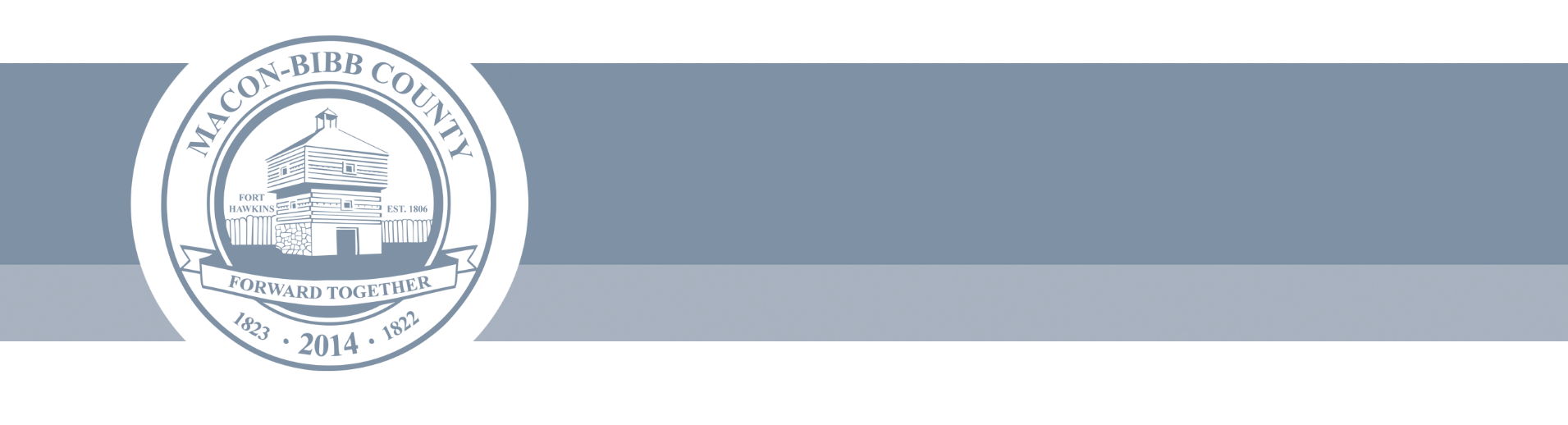                                            ANIMAL WELFARE                                            4214 Fulton Mill Rd., Macon, Georgia 31216 | (478) 621-6791ADOPTION APPLICATIONI, _______________________________________________________ agree that all statements in this application are made based on personal knowledge and are made for purposes of my application to adopt one or more animals through Macon-Bibb County Animal Welfare (MBCAW).Animal I am interested in adopting: __________________________ (name)_________________________ (ID number)I understand that MBCAW is very concerned about the security and safety of the animal I would like to adopt, as well as its ability to keep track of all animals adopted. I understand MBCAW will not share this information for any reasons not connected to applicable lawsuits or legal reasons.NAME: ___________________________________________________________ADDRESS: _________________________________________________________CITY, STATE, ZIP: ____________________________________________________HOME PHONE: _____________________________________________________CELL PHONE: _______________________________________________________WORK PHONE: _____________________________________________________EMAIL* __________________________________________________________________________*Email will be the primary method of communication from MBCAW, so if you do not check email regularly, please tell us how to best get in touch with you.  ______________________________________________Date of Birth  __________________________________Drivers License/ID  Number _____________________________________  State ____________________Name, address and telephone number of my employer (or business, if self-employed):___________________________________________              _____________________________________Business Name						   Telephone___________________________________________             ______________________________________Address							  My position___________________________________________             _______________________________________City, State, Zip							   Length of time with this employerI own my home and am permitted to bring an animal or animals into my dwelling.I rent my home and am permitted to bring an animal or animals into my dwelling.    _________________________________      ___________________________			    Landlord’s Name				   Telephone			    _____________________________________________			    Address                                            _____________________________________________			     City, State, Zip			Length of time at this residence: __________________________________________Where my adopted animal will sleep at night: ___________________________________Where my adopted animal will stay during the day when I am home: ___________________________________________________Where my adopted animal will stay during the day when I am not home: ____________________________________________________Details for  Companion AnimalI have ___________ companion animals at my home currently.All companion animals currently at my home, followed byAll companion animals I have had at my home in the last 5 years who are no longer with me (including any fostered animals).I Currently have __________ animals residing on my propertyInside my home ________Tethered outside  _______ length of tether, ______ dog house, or ______ free standing kennel (describe) _____________________________________________________Roaming free on property _________Fenced Yard ,   Height of fence ___________Lived in my home in the last 5 years, but no longer with me.What happened to him/her? _____________________________________________________________________________________________________________________________________________________________________________________________________________________.Spayed/Neutered I have bred this animal in the past.I am currently breeding this animal.I had elective surgery performed on this animal: cat declaw, ears clipped, tail dockedt, etc. please describe: _______________________________________________________________________________________Where I got this animal: _________________________________________________________________Percentage of time he/she spends outside: __________________________Where he/she sleeps at night: ___________________________________________________Where he/she stays during the day when I am home: __________________________________________Where he/she stays during the day when I am not home: _______________________________________	Vaccinations administered and when: ____________________________________________________________________________________________________________________________________________________________________________________The name of the veterinarian(s) I use for my companion animals is (if more than one, please list all veterinarians consulted in the last 5 years; provide additional sheets for additional veterinarians):_____________________________________     _____________________________________Name of specific vet I use			  Name of specific vet I use_____________________________________   _______________________________________Clinic Name					Clinic Name_____________________________________   _______________________________________Address						Address____________________________________    _______________________________________City, State, Zip					City, State, Zip____________________________________    ______________________________________Telephone					TelephoneI have been a client of this vet for ________     I have been a client of this vet for __________Records are under the name of __________    Records are under the name of ________________________________________________    ______________________________________I have _________ children in the house.  Ages:  __________________________________List of all people living in the house and/or who have regular contact with my animal(s) and their relationship to me (include family, friends, domestic employees, etc):Name: ___________________________________ is my ___________________________Name: ___________________________________ is my ___________________________Name: ___________________________________ is my ___________________________Name: ___________________________________ is my ____________________________Name: ___________________________________ is my ____________________________Name: ___________________________________ is my ____________________________Name: ___________________________________ is my ____________________________List of two references – people who know me (but are not related to me) and my companion animal(s) and have been to my home recently:_______________________________ is my _________________, ____________________Name						 relation		 phone_______________________________ is my _________________, ____________________Name						 relation		  phoneI understand an Animal Enforcement Officer may visit my home for a home inspection before my adoption application is approved.I understand that if I am approved for adoption, I will also need to carefully read the Adoption Agreement. The Adoption Agreement represents the legal contract between the adopter and MBCAW. I understand that if I am approved to adopt an animal, I must comply with all stipulations listed on the Adoption Agreement. This Agreement must be signed before the animal can be taken home. I have read this Application in its entirety, and I agree that all statements contained in this document are made by me, and are truthful. I make this statement under penalty of perjury under the laws of the state of Georgia._________________________________________________      __________________________Signature								Date_________________________________________________Print NameApproved     by: _______________________________, R _________________________Home owner verified through Tax Assessors site by: _____________________________Landlord contacted and pet deposit paid (if applicable) by: ________________________Denied  by: ___________________________________Reason for denial ______________________________________________________________